 On the Road – resource 13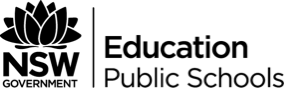 Creating a photo-diaryPlanningNote: bring your smart phone or camera along to the excursion that you have organised as a class.Create a new Instagram account that you will be able to use only for the purposes of creating a photo-diary.Come up with a unique hashtag (as a class) that everyone can use so that all photos are searchable as part of this project.You will be required to take a minimum of 15 photographs. Five of these must have five hashtags each to help categorise your picture and represent your travels. Creating a New Instagram Account Go to your original accounts options (three dots in the top right corner when you go into your profile). Scroll to the bottom and hit ‘add account’. Enter the details for the new account that you want to merge with your existing one.PostingOnce you’ve taken your photos the following is required:Individually upload your pictures to Instagram Pick a filter to use for a specific effectHave at least 5 hashtags, including your #uniquegrouphastag as decided by the class